 Atskaitingų asmenų operacijų registravimas apskaitoje Šioje instrukcijoje yra aprašytos taisyklės, kaip sistemoje registruoti atskaitingų asmenų operacijas.  Nuo 1.73 versijos pasikeitė Atskaitingų asmenų funkcionalumas, tad šioje instrukcijoje bus apžvelgtos visos svarbiausios temos: Reikalingi nustatymai; Atskaitingų asmenų sukūrimas; Pirkimo sąskaitų, per atskaitingus asmenis, registravimas; Pinigų kvitų registravimas pažymint, kad sąskaitos yra apmokėtos; Finansavimo registravimo principai; Išmokėjimas atskaitingam asmeniui; Avansinių apyskaitų formavimas. 1.1 Pagrindiniai principai Atskaitingi asmenys yra sujungti su Partneriais. Taigi, Atskaitingų asmenų peržiūra, sukūrimas, redagavimas dabar gali būti atliekami Partnerių modulyje jums jau žinomais būdais. Visa informacija apie atskaitingus asmenis yra pateikiama srityje Mokėjimai. Atskaitingiems asmenims čia yra skirti 2 moduliai: Atskaitingi asmenys – šiame modulyje matysite visus sistemoje esančius atskaitingus asmenis. Šis modulis skiriasi nuo Partneriai tuo, kad automatiškai pritaikomas filtras ir rodomi tik tie įrašai, kurių santykių tipas yra „Atskaitingas asmuo“. Šiame modulyje yra galimybė formuoti avansines apyskaitas. Atskaitingų asmenų skolos – šiame modulyje galėsite sekti kiekvieno atskaitingo asmens skolas, sudengti bei atidengti jas (funkcionalumas yra analogiškas kaip ir modulyje Skolų dengimas). 1.2 Reikalingi nustatymai Prieš registruojant atskaitingų asmenų operacijas, pirmiausia patikrinkite ar sistema paruošta naujam atskaitingų asmenų funkcionalumui. Esant naujam funkcionalumui, atskaitingų asmenų kvitų operacijos vykdomos per keletą apskaitos operacijų (vykdomos kelios korespondencijos). Toms operacijoms programos nustatymuose reikalinga nurodyti tarpinę sąskaitą iš jūsų sąskaitų plano. Atlikite šiuos veiksmus: Atverkite modulį Administravimas->Programos nustatymai. Modulio paieškoje įveskite „Pinigų kvitai per atskaitingą asmenį” ir surasite reikiamą parametrą. parametre „Pinigų kvitai per atskaitingą asmenį - tarpinė sąskaita (sąskaitos numeris)“ nurodykite reikšmę – užbalansinės (!) sąskaitos numerį (rekomenduojame nurodyti 9999992). Jeigu Jūs neturite teisių keisti programos nustatymus – susisiekite su konsultantais, jie padės atlikti veiksmus. 1.3 Atskaitingo asmens sukūrimas Atskaitingą asmenį galima sukurti modulyje Partneriai arba Atskaitingi asmenys. Kai atskaitingas asmuo yra kuriamas modulyje Partneriai: Pasirinktame modulyje spauskite [Naujas] arba [Naujas][sukurti Atskaitingą asmenį]. Užpildykite įprastus partnerių kūrimo Pagrindinė informacija skilties laukelius, šiuose laukeliuose nurodykite reikšmes: {Tipas} – pasirinkite „Privatus asmuo“; {Santykių tipas} – pasirinkite „Atskaitingas asmuo“ (SVARBU!); Laukelyje {Darbuotojas} naudodami paiešką pasirinkite realų įstaigos darbuotoją. Išsaugokite kortelę. Kai atskaitingas asmuo yra kuriamas modulyje Atskaitingi asmenys: Pasirinktame modulyje spauskite [Naujas]. Iššokusiame Darbuotojų paieškos lange pasirinkite kokiam darbuotojui sukursite atskaitingo asmens kortelę. Išsaugokite kortelę. 1.4 Pinigų kvitai Pinigų kvitai kuriami, kad būtų užregistruotos atskaitingų asmenų pinigų mokėjimo operacijos. Jų pagalba skola tiekėjui yra panaikinama ir tuo metu sukuriama skola atskaitingam asmeniui. Vykdant šias skolos perkėlimo operacijas, visur registruojami DK įrašai. Kitaip tariant Pinigų kvitas = MGS = skola. Dažniausiai Sistemoje registruojamos pirkimo per atskaitingą asmenį operacijos (tada naudojami pinigų išmokėjimo kvitai), tačiau jie gali būti naudojami ir pardavimo operacijose per atskaitingą asmenį (tada naudojami pinigų gavimo kvitai). Šioje instrukcijoje kalbėsime apie pinigų išmokėjimo kvitus. Pinigų kvitus galima sukurti 2 vietose: Modulyje Mokėjimai ->Pinigų kvitai,  arba jie gali būti kuriami kada registruojamas pirkimo sąskaitos apmokėjimas.  Rekomenduotume naudoti 2-ą variantą, nes automatiškai suveikia detalizavimas ir sudengimas su pirminiu dokumentu. Daugiau informacijos kaip atlikti veiksmus pateikiama skyriuje „1.5.2 Pinigų kvito atskaitingam asmeniui sukūrimas nurodant, kad įvesta sąskaita yra apmokėta“. 1.5 Atskaitingų asmenų operacijų registravimas Instrukcijoje pateikta operacijų seka yra tokia, kaip dažniausiai praktikoje yra naudojama. Jeigu, jūsų atveju seka skiriasi – pradėkite nuo jums tinkančio punkto. Bet kokiu atveju, visos instrukcijoje pateiktos operacijos turi būti užregistruotos, kitaip atskaitingų asmenų registravimo operacijos bus nepavykusios ir apskaitoje bus rodomas neteisingas rezultatas. 1.5.1 Pirkimo sąskaitos per atskaitingą asmenį registravimas Operacija registruojama modulyje Pirkimai. Modulyje Pirkimai spauskite [Nauja sąskaita] ir užpildykite operacijos Pagrindinė informacija skilties laukelius: {Serijos numeris} – nurodykite sąskaitos numerį; {Data} – nurodykite pirkimo sąskaitos datą; {Tipas} – palikite pagal nutylėjimą „pirkimo sąskaita“; {Pardavėjas}, {Naudos gavėjas} – naudodamiesi paieška nurodykite tiekėją iš kurio atskaitingas asmuo pirko prekes ar paslaugas; {Atskaitingas asmuo} – pasirinkite asmenį naudodamiesi paieška. PASTABA: jei registruojama komandiruotė ar dienpinigiai – d. punkte vadovaukitės:  d. {Pardavėjas}, {Naudos gavėjas} – nurodykite bendrinį partnerį „Darbuotojai“. Pereikite į skiltį Sąskaitos detalės. Pridėkite pirktą produktą (-us) iš sąrašo. Nurodykite kiekį, kainą (jei buvo pirktos prekės, reikia nurodyti vietą ir materialiai atsakingą asmenį). Išsaugokite operaciją.  Atlikite priskyrimą biudžetui įprastai.  Dar kartą išsaugokite operaciją ir ją patvirtinkite. Korespondenciją pasirinkite kaip vykdant įprastinį pirkimą.Dažniausiai šios sąskaitos yra jau apmokėtos, apmokėjimą parodysite įvesdami pinigų kvitus. Gali būti atvejai, kada pirkimo sąskaita tik iš dalies apmokėta per atskaitingus asmenis. Pavyzdžiui, yra darbuotojo pateiktas Lukoil čekis už kuro pirkimą, tačiau sąskaitą UAB „Lukoil“ pateiks tik mėnesio pabaigoje, kur joje bus visi mėnesio pylimai. Tada darbuotojo pinigų kvitas dalinai padengs pirkimo sąskaitą. 1.5.2 Pinigų kvito atskaitingam asmeniui sukūrimas nurodant, kad įvesta sąskaita yra apmokėta Patogiausia įvesti pinigų kvitą už skyriuje „1.5.1 Pirkimo sąskaitos per atskaitingą asmenį registravimas“ įvestą pirkimo sąskaitą pačioje sąskaitoje registruojant apmokėjimo operaciją. Šį variantą ir aprašysime. Operacija pradedama modulyje Pirkimai, jūsų įvestoje pirkimo sąskaitoje: Pirkimo sąskaitoje pagrindinėje įrankinėje spauskite mygtuką [Apmokėti]. Naujame lange atveriamas proceso vedlys, kuriame sukursime Pinigų kvitą. Įveskite šią informaciją: {Data} – įrašykite pinigų kvito datą; {Suma} – sistema parenka sumą pagal nutylėjimą, kuri lygi pirkimo sąskaitos sumai. Jei atskaitingas asmuo apmoka tik dalį pirkimo sąskaitos – šio langelio reikšmę reikia koreguoti, atitinkamai pagal atskaitingo asmens apmokamą sumą; {Tipas} – iš sąrašo pasirenkite tipą; {Numeris} – įrašykite pinigų kvito numerį. Pinigų kvito tvirtinimo metu sistema pateikia informacinį pranešimą, kuriame perspėjama pasitikrinti, ar sistemoje įvykdyta sąlyga dėl tarpinės sąskaitos (informacija pateikta šios instrukcijos 1.2 punkte). Jeigu veiksmai atlikti – spauskite [Taip]. PASTABA: Pinigų kvitą galima sukurti ir Pinigų kvitai modulyje, o pirkimo sąskaitoje paspaudus [Apmokėti] galima būtų pridėti jau įvestą pinigų kvitą (nekurti naujo, o pasirinkti esamą). Tačiau taip daryti nerekomenduojame, nes reikia atlikti daugiau veiksmų. Patvirtinus pinigų kvitą, sistemoje užregistruojami šie apskaitos (dvigubi) įrašai: D4121 (skola tiekėjams, priklausomai nuo sąskaitų plano),   K999xx D999xx,  K2120xx (Avansas atskaitingam asmeniui)Skola tiekėjui panaikinta.  1.5.3 Mokėjimo paraiškos pateikimo principas Jei materialiai atskaitingam asmeniui nebuvo sumokėtas avansas prekėms/paslaugoms (komandiruotėms) apmokėti, tada teikiama mokėjimo paraiška iš pinigų srauto įprastai, kaip ir kitoms mokėtinoms sumoms. Jei materialiai atskaitingam asmeniui yra pervedamas avansas prekėms/paslaugoms (komandiruotėms) apmokėti, tada teikiama avansinė mokėjimo paraiška (su varnele „Išankstinė mokėjimo paraiška“) 1.5.4 Mokėjimo paraiškos apmokėjimo principas Mokėjimo paraiškos apmokėjimas sistemoje registruojamas taip pat kaip ir kitų mokėjimo paraiškų, kuriose buvo prašoma finansuoti mokėtinas sumas. 1.5.5 Pinigų apmokėjimas atskaitingam asmeniui už apmokėtas prekes/paslaugas (komandiruotes) Operacija vykdoma banko sąskaitoje arba kasoje – MokėjimaiBanko sąskaitos/kasos.  Vykdant šią operaciją banke, gali būti formuojamas mokėjimo nurodymas, vėliau įkeliamas banko išrašas. Pateiksime žingsnius, kaip užregistruoti operaciją banko sąskaitoje – modulyje Banko sąskaitos/kasos pasirinktoje banko sąskaitoje sukurkite naują operaciją: Skiltyje Mokėjimai spauskite [Naujas]->[Pinigų išmokėjimas] Operacijos kortelėje užpildoma svarbiausia informacija: {Operacijos ID} – nurodykite operacijos numerį; {Mokėjimo data} – nurodykite mokėjimo datą; {Mokėjimo paskirtis} – pasirinkite „Atskaitingas asmuo“ arba „Avansas atskaitingam asmeniui“; d. {Suma} – nurodykite mokamą sumą; {Gavėjas} – naudodami paiešką pasirenkite gavėją iš Atskaitingų asmenų sąrašo; {Pagrindo dokumentai} – pridėkite:  Mokėtiną/gautiną sumą, jei jau yra užregistruotas pirkimas per atskaitingą asmenį ir jam sukurtas pinigų kvitas (biudžeto detalizacija bus panaudota pagal pagrindo dokumentą);  Jei pinigų kvito nėra – pagrindo dokumentas nepridedamas ir išmokama suma turi būti priskirta biudžetui. 1.5.6 Atskaitingų asmenų skolų dengimasAtlikus visus veiksmus t.y. patvirtinus išmokėjimą atskaitingam asmeniui ir suvedus atskaitingo asmens išlaidas reikia sudengti atskaitingų asmenų skolas.Einama Mokėjimai -> Atskaitingų asmenų skolos -> Viršutiniiame lange randama reikiamas atskaitingas asmuo ir ant jo atsistokite. Apatiniame lange bus suformuotos to atskaitingo asmens nesudengtos sumos. Pažymėjus reikiamas rengtinas sumas, spaudžiama {Dengti}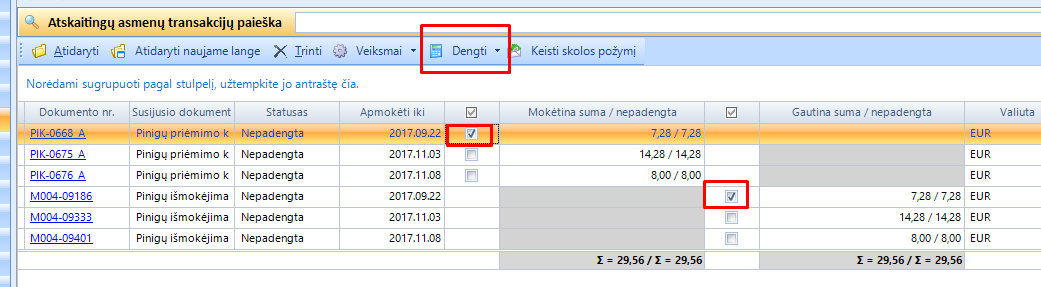 1.6 Avansinės apyskaitos formavimas Avansinę apyskaitą galima suformuoti dviem būdais. Abiem būdais formuojamas spausdinys: Modulyje Ataskaitos->FA9 Avanso apyskaita. Ataskaitos filtruose pasirinkite Atskaitingą asmenį, taip pat nurodykite avansinės apyskaitos formavimo datos intervalą. Modulyje Mokėjimai->Atskaitingi asmenys. Pažymėjus atskaitingą asmenį, kuriam norima formuoti avansinę apyskaitą, spauskite [Spausdinti], iš sąrašo pasirinkite [Spausdinimo peržiūra]. Ataskaitos filtruose pasirinkite Atskaitingą asmenį, taip pat nurodykite avansinės apyskaitos formavimo datos intervalą. 